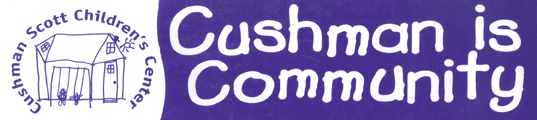 2023-2024 ApplicationToday’s Date:__________________________________	Desired Admission Date:_________________________Child’s Name:__________________________________		Childs DOB:___________________________________Adult #1 Name:________________________________		Adult #2 Name:________________________________Address:______________________________________ 		Address:______________________________________Phone:_______________________________________		Phone:_______________________________________
Email Address:_________________________________		Email Address:_________________________________PLEASE CHECK DESIRED CLASSROOM             South Classroom			                        North Classroom				Upstairs Classroom             (15 mos – 2 yr 9 mos)			         (2yr 9 mos—3yr 9mos)			(3yrs 9 mos—5yrs)             3 day minimum required                                       3 day minimum required                                 3 day minimum required             NO 5PM PICKUP !!!!DESIRED SCHEDULEAdditional note re: requested schedule____________________________________________________________________________________________________________________________________________________________NEW FAMILIES:  Please include a non-refundable $35.00 application fee (per child) and return the application to the address below.  This application fee enables you to have your child on our waiting list, but does not guarantee admission.  Upon admission, a Parent Contract will be prepared and a $75.00 processing fee plus a $750.00 deposit will be required.DayMondayTuesdayWednesdayThursdayFriday1:003:305:00